MEMÒRIA DE SOL·LICITUD ANONIMA PER A PROJECTES DE RECERCA  INDIVIDUAL I COL.LABORATIVA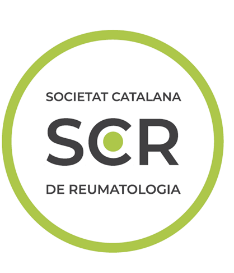 SOCIECAT CATALANA DE REUMATOLOGIA 2023Antecedents i estat actual del tema (citar les referències incloses en l’apartat següent)(màxim 3 pàgines)Bibliografia més rellevant (màxim 1 pàgina)HipòtesisObjectiusMetodologia: Disseny, subjectes a estudi, variables, recollida i anàlisis de dades i limitacions de l’estudi. (màxim 3 pàgines)Pla de treball: Etapes de desenvolupament i distribució de les feines de tot l’equip investigador sense posar noms propis ni grups d’investigació, utilitzar expressions genèriques com: investigador principal (IP) , col·laborador 1 , col·laborador 2, IP de centre 1, centre col·laborador 1,  laboratori, radiologia, servei, etc. Definir la funció dels investigadors principals en cas de projectes de col·laboració (màxim 1 pàgina)Pla de difusió. Rellevància del projecte en quan al seu impacte clínic, assistencial i/o desenvolupament tecnològic.Mitjans disponibles per a la realització del projecte. Especificar la justificació econòmica del ajut.TÍTOL: DURACIÓ:                  RESUM (Objectius i metodologia del projecte) (màxim 250 paraules)